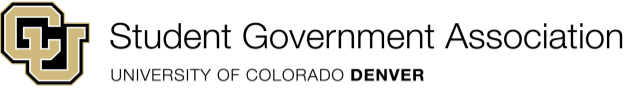 SENATE BILL  2023-24-10 WHEREAS, the CU Denver Student Government Association (SGA) Finance and Funding Committee has a duty to adhere to all state and federal laws, and;WHEREAS, the Finance and Funding Committee has received several budget requests that include religious services or ceremonies in the current year that have been reviewed based off this policy, and; WHEREAS, thorough review from the CU Denver Legal Counsel has resulted in advising that this policy be terminated due to changes in case law of the judicial system, and;WHEREAS, freedom of speech and religion is paramount to the CU Denver SGA, and;WHEREAS, abolishing this policy will ensure that student organizations can finance activities that express their freedom of speech and religion, and;NOW THEREFORE BE IT RESOLVED, that the Finance and Funding Guidelines will be updated to remove all exclusions of religious services and ceremonies. Ratified by Senate: Date Presented:   January 26th, 2024A Bill to Abolish the Finance and Funding Religious Services and Ceremonies Exclusion Policy Authorship: Sid Augustyn – Finance and Funding Committee Chair  Sponsorship: Cade Bachman – Chief of Staff   ______________________________   ______________________________   Bria Combs, President   Savannah Brooks, Vice President   